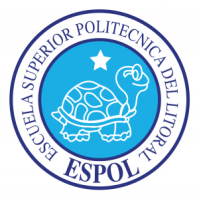 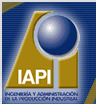 Prof.: Erwin Delgado BravoNombres:………………………………………………. Firma:…………………………  16 de septiembre de 2010Tema 1 (25 %)El granjero Jones desea elegir entre cultivar maíz o trigo. Si se siembra maíz y el clima es cálido, obtiene $ 8000, si se siembra maíz y el clima es frío, gana $5000 dólares. Si se siembra trigo y el clima es cálido, obtiene $ 7000, si se siembra trigo y el clima es frío, gana $6500 dólares. En el pasado, el 40% de todos los años ha existido un clima frio. Antes de sembrar, Jones puede pagar $ 600 a un experto para pronosticar el tiempo. Sin embargo, si el año es frío, hay una probabilidad del 90% que el pronosticador prediga un año frío. Si el año es cálido, hay una probabilidad de 80% que el pronosticador prediga un año cálido. Determine la política óptima de JonesEscucharLeer fonéticamenteDiccionario - Ver diccionario detalladoTema 2 (25 % puntos)Considere la matriz de transición de una cadena de Markov de tres estados dada por Si , , determine:Tema 3 (25 %)Una empresa de la ciudad posee 4 máquinas, las cuales dejan operar una vez cada 30 días (considere distribución exponencial). El departamento de mantenimiento está a cargo de una sola persona, y se  ha determinado que con el fin de disminuir los tiempos de reparación, si existieran sólo 2 o 3  máquinas por reparar, se contratará un trabajador adicional a un costo de $100, mientras que si el número de máquinas es mayor a 3, se contratará en total a dos trabajadores adicionales, a un costo de $100 por cada uno. Si el tiempo de reparación de las máquinas es en promedio de 3 días (asuma distribución exponencial). Determine:El tiempo medio de inactividad de un vehículoEl costo para la empresa de esta política de operación del taller.Tema 4 (25 %)Una empresa puede producir 100 computadoras por día. El costo de preparación para la producción es de $1000. El costo de mantener un equipo en inventario durante un año es de $ 300. La demanda de los clientes es de 2000 computadoras al mes (Considere que 1 mes = 30 días). Determine:El tamaño óptimo de producción.El número de veces en que se debe producir cada año